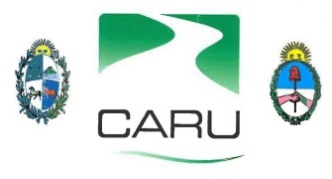 COMISIÓN ADMINISTRADORA DEL RÍO URUGUAYANEXO I - DECLARACIÓN JURADA DE CONOCIMIENTO DE LAS BASES DE LA CONVOCATORIA AL PROCESO DE CONCURSO Y AUTENTICIDAD DE LA INFORMACIÓN PRESENTADALLAMADO A CONCURSO ABIERTO PÚBLICO DE OPOSICIÓN Y ANTECEDENTES Nº 02/16 A PERSONAS DE NACIONALIDAD URUGUAYA PARA LA SELECCIÓN DE CONTADOR/A DE LA CARUQuien suscribe …………………………………………………………………………………………………………………………………………………….C.I. Nº ………………………………………………………………………………………….., por el presente documento manifiesta que tiene conocimiento de las bases de la convocatoria realizada por la Comisión Administradora del Río Uruguay (C.A.R.U.) con motivo del concurso del título.Asimismo, declara que la información suministrada tiene carácter de DECLARACIÓN JURADA.Particularmente confirma su conocimiento de que:Las notificaciones sobre las distintas instancias del proceso del Concurso se realizarán a través del sitio web de la Comisión, siendo mi responsabilidad el ingresar a la misma para tomar conocimiento de ellas.La información aportada en la inscripción, así como el cumplimiento de los requisitos establecidos en las bases, serán verificados mediante la presentación de los comprobantes originales de los antecedentes acreditados. La inexactitud de la información presentada podrá ser causal de la eliminación del postulante del proceso concursal, sin perjuicio de las sanciones legales que pudieren corresponder.La Comisión Administradora del Río Uruguay (CARU) queda exenta de notificar a aquellos postulantes que no acreditaron en tiempo y forma el cumplimiento de los requisitos excluyentes.Autorizo a la Junta de Selección del Concurso y a la Secretaría Administrativa de la CARU a enviar mis datos curriculares para la instancia Psicolaboral en caso de corresponder.Por último declaro que en caso de ser seleccionado para ocupar el cargo que se concursa se me deberá notificar en la siguiente dirección:Dirección ___________________________________________________________________Ciudad______________________________________________________________________----------------------------------------------Firma----------------------------------------------Aclaración de firmaPaysandú,............ de............................................ de 2016